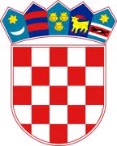 REPUBLIKA HRVATSKASISAČKO MOSLAVAČKA ŽUPANIJAOPĆINA LIPOVLJANIOPĆINSKO VIJEĆEKLASA: 550-01/22-01/02URBROJ: 2176-13-01-22-01Lipovljani, 07. srpnja 2022. godine  Na temelju Zakona o socijalnoj skrbi („Narodne novine“, broj 18/22, 46/22 ), Odluke o socijalnoj skrbi na području Općine Lipovljani („Službeni vjesnik“, broj 36/22) i članka 26. Statuta Općine Lipovljani („Službeni vjesnik“, broj 14/21), Općinsko vijeće Općine Lipovljani, na 10. sjednici održanoj 07. srpnja 2022. godine, donijelo jeIzmjene i dopune Programasocijalne skrbi Općine Lipovljani za 2022. godinuI.U Programu socijalne skrbi Općine Lipovljani za 2022. godinu (Službeni vjesnik, br.: 82/21) uslijedile su slijedeće izmjene:II.	Ove izmjene i dopune Programa stupaju na snagu osmog dana od dana objave u Službenom vjesniku.Predsjednik Tomislav Lukšić dipl. ing. šum.RASHODPLANIRANOPROMJENAPROMJENA(%)NOVI IZNOSPROGRAM 1001 SOCIJALNA SKRB469.250,0052.000,001,00521.250,00Aktivnost A100001 JEDNOKRATNA POMOĆ-DRVA ZA OGRIJEV23.750,000,000,0023.750,00Aktivnost A100003 NAKNADE PO SOCIJALNOM PROGRAMU445.500,0052.000,0010,45497.500,00Naknada za troškove stanovanja                                                                                                                                           3.700,000,000,003.700,00Naknada za podmirenje pogrebnih troškova5.000,000,000,005.000,00Naknada osobama s invaliditetom, nepokretnim i teško pokretnim osobama316.800,000,000,00316.800,00Naknada za novorođeno dijete98.000,0052.000,0053,06150.000,00Jednokratna naknada10.000,000,000,0010.000,00Sufinanciranje troškova edukativnog programa djece s teškoćama u razvoju (logoped)12.000,000,000,0012.000,00